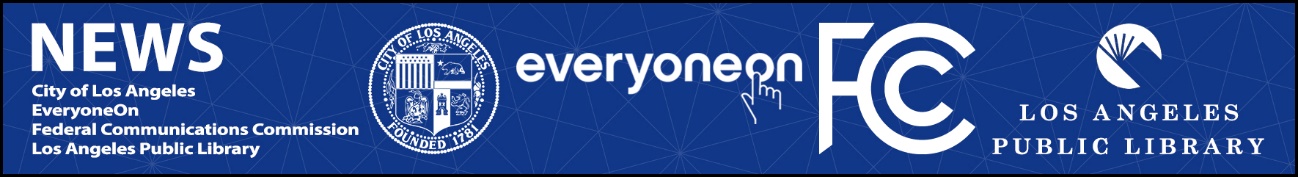 Media Contact: Paloma PerezPaloma.Perez@fcc.govFor Planning Purposes Only***MEDIA ADVISORY***FOR PLANNING PURPOSES ONLY***FCC CHAIRWOMAN ROSENWORCEL AND MAYOR BASS TO VISIT PIO PICO-KOREATOWN BRANCH LIBRARY TO PROMOTE AFFORDABLE CONNECTIVITY PROGRAM ENROLLMENTIn Collaboration with the City of Los Angeles and EveryoneOn, the FCC Ramps Up Efforts to Promote the Nation’s Largest Broadband Affordability Program  -- LOS ANGELES, March 8, 2023—Federal Communications Commission Chairwoman Jessica Rosenworcel will visit Los Angeles, California on Thursday, March 9 to promote the Affordable Connectivity Program (ACP) in collaboration with Mayor Karen Bass, Los Angeles Public Library and EveryoneOn, a national organization with roots in Los Angeles dedicated to unlocking social and economic opportunity by connecting under-resourced communities to affordable internet and devices, and delivering digital skills trainings.  Chairwoman Rosenworcel will visit the Los Angeles Public Library's Pio Pico-Koreatown Branch for a kick-off event to promote #ActivateLAForACP, a public campaign promoting the ACP Program and encouraging enrollment in Los Angeles for the month of March. The Affordable Connectivity Program provides a discount up to $30/month off the cost of internet service for qualifying households.  These households can also receive a one-time discount up to $100 to purchase a laptop, desktop computer, or tablet from qualifying providers. Californians with income at or below 200% of the Federal Poverty Guidelines ($55,500 for a family of four) are eligible for the Affordable Connectivity Program.  Households can also be eligible if one or more members participates in SNAP, WIC, Medicaid, Supplemental Security Income, Federal Public Housing Assistance, Veterans Pension and Survivors Benefits, free or reduced-price school lunch, Federal Pell Grant, or Lifeline. During Thursday’s event, community partners will be on-hand to help Angelenos learn about applying for the Affordable Connectivity Program. This event is free and open to the public.  Members of the media are welcome to attend. Chairwoman Rosenworcel and Mayor Bass will take questions from the press.WHO: 	             Federal Communications Chairwoman Jessica RosenworcelLos Angeles Mayor Karen Bass City Librarian John F. Szabo, Los Angeles Public Library EveryoneOn CEO Norma FernandezMembers of the public WHAT:	Affordable Connectivity Program Enrollment Event Kick-Off WHEN: 	Thursday, March 9, 20232:00 p.m. – 2:40 p.m. PTMedia availability at start of event WHERE: 	Pio Pico-Koreatown BranchLos Angeles Public Library694 S. Oxford Avenue Los Angeles, CA 90005*RSVP to paloma.perez@fcc.gov for additional details.The following statements from the Chairwoman, Mayor, Los Angeles City Librarian, and EveryoneOn CEO are made available for use for planning purposes only:“Since the launch of the Affordable Connectivity Program, over 16 million households have enrolled and are receiving monthly discounts on their internet bills. The response to this program demonstrates that an internet connection is vital for success in today’s world, but there are still more families we can reach,” said FCC Chairwoman Jessica Rosenworcel.  “I’m grateful to Mayor Bass and our local community partners for collaborating with us to ensure families can get online and stay online, no matter who they are or where they live.”“It is my pleasure to welcome FCC Chairwoman Rosenworcel and our community partners as we continue our work to bridge the digital divide,” said Los Angeles Mayor Karen Bass.  “I look forward to a continued partnership with the FCC and our community partners as we stay committed to creating a more equitable city for all.”“The Los Angeles Public Library has always strived to serve the needs of this wonderful city, and many of those needs have been centered on digital equity and inclusion,” said City Librarian John F. Szabo.  “Our partnership with Mayor Karen Bass, the Federal Communications Commission and the nonprofit EveryoneOn means we will reach more families to enroll in the Affordable Connectivity Program and help Angelenos thrive in today's digital age.”“This is a wonderful opportunity to partner with the FCC, the City of Los Angeles and the Los Angeles Public Library to increase enrollment in the Affordable Connectivity Program," said Norma Fernandez, CEO of EveryoneOn.  “Cross-sector initiatives like these are essential to connecting more people to the internet and accelerating digital equity for all.”More about the Los Angeles Public Library A recipient of the nation’s highest honor for library service—the National Medal from the Institute of Museum and Library Services, the Los Angeles Public Library serves the largest and most diverse urban population of any library in the nation. Its Central Library, 72 branch libraries, collection of more than eight million books, state-of-the-art technology accessible at lapl.org and thousands of public programs provide everyone with free and easy access to information and the opportunity for life-long learning.More about EveryoneOn (www.EveryoneOn.org)EveryoneOn unlocks social and economic opportunity by connecting under-resourced communities to affordable internet and devices and delivering digital skills trainings. EveryoneOn's understanding of Los Angeles communities' digital needs, deep expertise in cross-sector partnerships, digital skills trainings and in-person ACP enrollment events makes the organization an ideal partner for this initiative. ###
Media Relations: (202) 418-0500 / ASL: (844) 432-2275 / Twitter: @FCC / www.fcc.gov This is an unofficial announcement of Commission action.  Release of the full text of a Commission order constitutes official action.  See MCI v. FCC, 515 F.2d 385 (D.C. Cir. 1974).